УКРАЇНАПОЧАЇВСЬКА  МІСЬКА  РАДАСЬОМЕ  СКЛИКАННЯ  ДВАДЦЯТЬ СЬОМА  СЕСІЯРІШЕННЯ«21»  грудня    2017 року                                                         проектм. ПочаївПро  затвердження структури,загальної чисельності та штатного розпису виконавчого органу  Почаївської міської ради на 2018 рік.  	Керуючись статтями 26, 54 Закону України «Про місцеве самоврядування в Україні»,  Постановою Кабінету Міністрів  України №268 від 09.03.2006 року « Про упорядкування  структури та умов оплати  праці  працівників апарату органів  виконавчої  влади , органів прокуратури, судів та інших органів » зі змінами та доповненнями ,наказом Міністерства праці України від 02.10.1996року № 77 « Про умови оплати праці робітників ,зайнятих обслуговуванням органів виконавчої влади, місцевого самоврядування  та їх виконавчих органів, органів прокуратури, судів та інших органів»  , міська рада  ВИРІШИЛА:  1.Затвердити  структуру та загальну чисельність  виконавчого органу   Почаївської міської ради   на 2018 рік , згідно з додатком №1.  2. Затвердити штатний розпис  апарату   Почаївської міської ради на 2018рік згідно із  додатком №2.  3. Затвердити штатний розпис  відділу освіти   Почаївської міської ради на 2018рік згідно із  додатком №3.Касаткіна О.П.                                                                       Додаток 1до рішення двадцять сьомої сесії Почаївської міської радисьомого скликання від  21грудня  2017 року №  Структура  та загальна чисельність виконавчого органу  Почаївської міської ради на 2018 рік Касаткіна О.П.                                                                       Додаток 2до рішення двадцять сьомої сесії Почаївської міської радисьомого скликання від  21грудня  2017 року №  ШТАТНИЙ РОЗПИС з 01.01.2018 рікПочаївської міської ради  Касаткіна О.П.                                                                       Додаток 3до рішення двадцять сьомої сесії Почаївської міської радисьомого скликання від  21грудня  2017 року №  ШТАТНИЙ РОЗПИС з 01.01.2018 рікВідділ освіти Почаївської  міської радиКасаткіна О.П.№ п/пНазва структурного підрозділута   посадКількість штатних одиницьАпарат міської радиАпарат міської ради1Міський голова12Заступник міського голови з питань діяльності виконавчих органів ради23Секретар ради14Керуючий справами( секретар ) виконавчого комітету15Староста1Фінансовий відділФінансовий відділ46Головний бухгалтер17Спеціаліст І категорії18Спеціаліст ІІ категорії2Юридичний відділЮридичний відділ29Начальник відділу110Спеціаліст 1Земельний відділЗемельний відділ311Начальник відділу112Спеціаліст І категорії113Спеціаліст1Загальний відділЗагальний відділ514Начальник  відділу115Спеціаліст І категорії116Спеціаліст3Відділ державної реєстраціїВідділ державної реєстрації217Начальник відділу 118Державний реєстратор1Сектор ВОБСектор ВОБ219Завідувач сектору ВОБ 120Інспектор сектору ВОБ121Секретар керівника122Програміст системний123Водій124Прибиральник службових приміщень225Сторож126Оператор газової котельні 1Всього   по апарату міської ради31Самостійний структурний підрозділСамостійний структурний підрозділСамостійний структурний підрозділВідділ освіти Почаївської міської радиВідділ освіти Почаївської міської ради1Начальник  відділу освіти12Спеціаліст І категорії 13Спеціаліст2Всього Всього 4РазомРазом35№ п/пНазва структурного підрозділута   посадКількість штатних одиницьПосадовий оклад (грн.)Фонд заробітної плати на місяць (грн.)1Міський голова15100,005100,002Заступник міського голови з питань діяльності виконавчих органів ради24700,009400,003Секретар ради14700,004700,004Керуючий справами( секретар ) виконавчого комітету14700,004700,005Староста14700,004700,006Головний бухгалтер13400,003400,007Спеціаліст І-ї категорії 13100,003100,008Спеціаліст ІІ-ї категорії 22700,005400,009Начальник юридичного відділу13400,003400,0010Спеціаліст 12200,002200,0011Начальник земельного відділу13400,003400,0012Спеціаліст І-ї категорії13100,003100,0013Спеціаліст 12200,002200,0014Начальник загального відділу13400,003400,0015Спеціаліст І-ї категорії13100,003100,0016Спеціаліст 32200,006600,0017Начальник відділу державної реєстрації 13400,003400,0018Державний реєстратор13350,003350,0019Програміст системний12049,002049,0020Завідувач сектору ВОБ12118,002118,0021Інспектор сектору ВОБ12118,002118,0022Секретар керівника12089,002089,0023Водій12171,002171,0024Прибиральник службових приміщ.22156,004312,0025Сторож12156,002156,0026Оператор газової котельні 12156,002156,00Всього3193819,00№ п/пНазва структурного підрозділута   посадКількість штатних одиницьПосадовий оклад (грн.)Фонд заробітної плати на місяць (грн.)1Начальник відділу освіти13400,003400,002Спеціаліст І категорії 13100,003100,003Спеціаліст 22200,004400,00Всього410900,00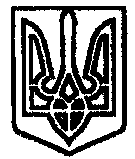 